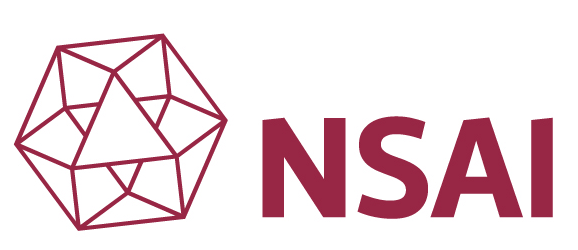 Medical Devices New Application Form IVD Annex II List BIVD Self-TestSubmission DetailsPlease tick all that apply:IVD Annex II List BIVD Annex II List BIVD Annex II List BIVD Self-TestIVD Self-TestIVD Self-TestTransfer (from another NB)Transfer (from another NB)Transfer (from another NB)PO NumberPO NumberDirective(s) that apply:Directive(s) that apply:Directive(s) that apply:NSAI File NumberNSAI File NumberNSAI File NumberIVD  98/79/EC	IVD  98/79/EC	304.     /     304.     /     304.     /     Legal Manufacturer’s  NameLegal Manufacturer’s  AddressINSTRUCTIONSPlease complete all relevant sections of the form (excluding the NSAI Review sections).Please enter as much information onto the form as possible - avoid entering “see Technical File/Design Dossier”.   If the data is in supporting documentation, please ensure that there is a clear reference to the exact location of this information.Please submit an unsigned version of this Application in Word as well as a signed copy - either scanned/secured (pdf) copy.All application forms and supporting data to be forwarded in soft copy via  the following (Hard copies not required)NSAI upload facility : see http://www.nsaiinc.com/Supporting documents should be in SEARCHABLE formatApplications and supporting documentation must be in EnglishPlease send a representative sample of the device(s).  This is particularly important for new/novel devices.  Any video of procedures/simulated use would also be helpful, if available.APPLICANTS’ SUBMISSION CHECKLISTAPPLICANTS’ SUBMISSION CHECKLISTCompleted application form (Word format, .doc or .docx) Application (min. Signed Declaration page(s)) scannedQMS certificates for all sites in Table 1 (Draft) Declaration of Conformity(Draft) Labelling & IFU Essential Requirements ChecklistPerformance/Complaint AnalysisRisk Management documentationSterilisation Validation(s) – if provided sterilePackaging and device stability data – if necessaryDesign Verification and Validation documentation -if necessary Performance Evaluation Report to support product claims For TransfersFor TransfersCopy of existing Notified Body Certificate(s)Transition PlanContact details for existing Notified Body, including formal permission to contact existing Notified Body.(NSAI will not contact the existing Notified Body prior to agreement with the Manufacturer)(NSAI will not contact the existing Notified Body prior to agreement with the Manufacturer)DECLARATION(S) BY APPLICANTDECLARATION(S) BY APPLICANTDECLARATION(S) BY APPLICANTDECLARATION(S) BY APPLICANTDECLARATION(S) BY APPLICANTDECLARATION(S) BY APPLICANTIn making this application we declare:The information in this form is correctWe have not lodged an application with any other notified body to undertake conformance assessment procedures for the same product(s) / device-related quality system mentioned.We undertake to institute and keep up to date a systematic procedure to review experience gained from devices in the post-production phase including the provisions referred to in Annex X, and to implement appropriate means to apply any necessary corrective actions and notifications, taking account of the nature and risks in relation to this product.We agree to provide all vigilance reports to the Competent Authorities and NSAI We agree to pay all applicable fees and understand that non-payment of fees will result in withdrawal of approval.We undertake to fulfil the obligations imposed by the quality system approvedWe undertake to keep the approved quality system adequate and efficacious.We agree to inform NSAI that approved the quality system of any plan for substantial changes to the quality system or the product-range covered.We shall inform NSAI which issued the EC design-examination certificate of any changes to the approved design, wherever the changes could affect conformity with the essential requirements of the Directive or with the conditions prescribed for the use of the device.We authorise NSAI to carry out all the necessary inspections and supply it with all relevant information, in particular:- The documentation on the quality system- The data stipulated in the part of the quality system relating to design, such as the results of analyses, calculations, tests etc., (where relevant)- The data stipulated in the part of the quality system relating to manufacture such as inspection reports and test data, calibration data, qualification reports of the personnel concerned, etc.On receipt of the CE Mark approval from NSAI, it is our intention to commercialise the product. In the event of non-commercialise of the said product we commit to notify NSAI of this decision.We authorize and agree to allow NSAI access to all critical subcontractors and crucial suppliers, and all sites where the device or it’s crucial components are produced.   We agree to allow NSAI access to the Legal Manufacturer’s premises, and /or any of the above listed sites at any time for the purposes of performing unannounced audits.As necessary we agree to provide all necessary support in acquiring the necessary travel papers, including VISA, to facilitate NSAI access to the above listed locations.We agree to inform NSAI of the periods when the devices identified in this application will not be manufactured. We understand that NSAI may end this contract with the Legal Manufacturer if permanent unannounced access to the above listed sites is no longer assured.We understand that NSAI may cancel any unannounced audit at any time if the safety and security of NSAI personnel cannot be assured.In making this application we declare:The information in this form is correctWe have not lodged an application with any other notified body to undertake conformance assessment procedures for the same product(s) / device-related quality system mentioned.We undertake to institute and keep up to date a systematic procedure to review experience gained from devices in the post-production phase including the provisions referred to in Annex X, and to implement appropriate means to apply any necessary corrective actions and notifications, taking account of the nature and risks in relation to this product.We agree to provide all vigilance reports to the Competent Authorities and NSAI We agree to pay all applicable fees and understand that non-payment of fees will result in withdrawal of approval.We undertake to fulfil the obligations imposed by the quality system approvedWe undertake to keep the approved quality system adequate and efficacious.We agree to inform NSAI that approved the quality system of any plan for substantial changes to the quality system or the product-range covered.We shall inform NSAI which issued the EC design-examination certificate of any changes to the approved design, wherever the changes could affect conformity with the essential requirements of the Directive or with the conditions prescribed for the use of the device.We authorise NSAI to carry out all the necessary inspections and supply it with all relevant information, in particular:- The documentation on the quality system- The data stipulated in the part of the quality system relating to design, such as the results of analyses, calculations, tests etc., (where relevant)- The data stipulated in the part of the quality system relating to manufacture such as inspection reports and test data, calibration data, qualification reports of the personnel concerned, etc.On receipt of the CE Mark approval from NSAI, it is our intention to commercialise the product. In the event of non-commercialise of the said product we commit to notify NSAI of this decision.We authorize and agree to allow NSAI access to all critical subcontractors and crucial suppliers, and all sites where the device or it’s crucial components are produced.   We agree to allow NSAI access to the Legal Manufacturer’s premises, and /or any of the above listed sites at any time for the purposes of performing unannounced audits.As necessary we agree to provide all necessary support in acquiring the necessary travel papers, including VISA, to facilitate NSAI access to the above listed locations.We agree to inform NSAI of the periods when the devices identified in this application will not be manufactured. We understand that NSAI may end this contract with the Legal Manufacturer if permanent unannounced access to the above listed sites is no longer assured.We understand that NSAI may cancel any unannounced audit at any time if the safety and security of NSAI personnel cannot be assured.In making this application we declare:The information in this form is correctWe have not lodged an application with any other notified body to undertake conformance assessment procedures for the same product(s) / device-related quality system mentioned.We undertake to institute and keep up to date a systematic procedure to review experience gained from devices in the post-production phase including the provisions referred to in Annex X, and to implement appropriate means to apply any necessary corrective actions and notifications, taking account of the nature and risks in relation to this product.We agree to provide all vigilance reports to the Competent Authorities and NSAI We agree to pay all applicable fees and understand that non-payment of fees will result in withdrawal of approval.We undertake to fulfil the obligations imposed by the quality system approvedWe undertake to keep the approved quality system adequate and efficacious.We agree to inform NSAI that approved the quality system of any plan for substantial changes to the quality system or the product-range covered.We shall inform NSAI which issued the EC design-examination certificate of any changes to the approved design, wherever the changes could affect conformity with the essential requirements of the Directive or with the conditions prescribed for the use of the device.We authorise NSAI to carry out all the necessary inspections and supply it with all relevant information, in particular:- The documentation on the quality system- The data stipulated in the part of the quality system relating to design, such as the results of analyses, calculations, tests etc., (where relevant)- The data stipulated in the part of the quality system relating to manufacture such as inspection reports and test data, calibration data, qualification reports of the personnel concerned, etc.On receipt of the CE Mark approval from NSAI, it is our intention to commercialise the product. In the event of non-commercialise of the said product we commit to notify NSAI of this decision.We authorize and agree to allow NSAI access to all critical subcontractors and crucial suppliers, and all sites where the device or it’s crucial components are produced.   We agree to allow NSAI access to the Legal Manufacturer’s premises, and /or any of the above listed sites at any time for the purposes of performing unannounced audits.As necessary we agree to provide all necessary support in acquiring the necessary travel papers, including VISA, to facilitate NSAI access to the above listed locations.We agree to inform NSAI of the periods when the devices identified in this application will not be manufactured. We understand that NSAI may end this contract with the Legal Manufacturer if permanent unannounced access to the above listed sites is no longer assured.We understand that NSAI may cancel any unannounced audit at any time if the safety and security of NSAI personnel cannot be assured.In making this application we declare:The information in this form is correctWe have not lodged an application with any other notified body to undertake conformance assessment procedures for the same product(s) / device-related quality system mentioned.We undertake to institute and keep up to date a systematic procedure to review experience gained from devices in the post-production phase including the provisions referred to in Annex X, and to implement appropriate means to apply any necessary corrective actions and notifications, taking account of the nature and risks in relation to this product.We agree to provide all vigilance reports to the Competent Authorities and NSAI We agree to pay all applicable fees and understand that non-payment of fees will result in withdrawal of approval.We undertake to fulfil the obligations imposed by the quality system approvedWe undertake to keep the approved quality system adequate and efficacious.We agree to inform NSAI that approved the quality system of any plan for substantial changes to the quality system or the product-range covered.We shall inform NSAI which issued the EC design-examination certificate of any changes to the approved design, wherever the changes could affect conformity with the essential requirements of the Directive or with the conditions prescribed for the use of the device.We authorise NSAI to carry out all the necessary inspections and supply it with all relevant information, in particular:- The documentation on the quality system- The data stipulated in the part of the quality system relating to design, such as the results of analyses, calculations, tests etc., (where relevant)- The data stipulated in the part of the quality system relating to manufacture such as inspection reports and test data, calibration data, qualification reports of the personnel concerned, etc.On receipt of the CE Mark approval from NSAI, it is our intention to commercialise the product. In the event of non-commercialise of the said product we commit to notify NSAI of this decision.We authorize and agree to allow NSAI access to all critical subcontractors and crucial suppliers, and all sites where the device or it’s crucial components are produced.   We agree to allow NSAI access to the Legal Manufacturer’s premises, and /or any of the above listed sites at any time for the purposes of performing unannounced audits.As necessary we agree to provide all necessary support in acquiring the necessary travel papers, including VISA, to facilitate NSAI access to the above listed locations.We agree to inform NSAI of the periods when the devices identified in this application will not be manufactured. We understand that NSAI may end this contract with the Legal Manufacturer if permanent unannounced access to the above listed sites is no longer assured.We understand that NSAI may cancel any unannounced audit at any time if the safety and security of NSAI personnel cannot be assured.In making this application we declare:The information in this form is correctWe have not lodged an application with any other notified body to undertake conformance assessment procedures for the same product(s) / device-related quality system mentioned.We undertake to institute and keep up to date a systematic procedure to review experience gained from devices in the post-production phase including the provisions referred to in Annex X, and to implement appropriate means to apply any necessary corrective actions and notifications, taking account of the nature and risks in relation to this product.We agree to provide all vigilance reports to the Competent Authorities and NSAI We agree to pay all applicable fees and understand that non-payment of fees will result in withdrawal of approval.We undertake to fulfil the obligations imposed by the quality system approvedWe undertake to keep the approved quality system adequate and efficacious.We agree to inform NSAI that approved the quality system of any plan for substantial changes to the quality system or the product-range covered.We shall inform NSAI which issued the EC design-examination certificate of any changes to the approved design, wherever the changes could affect conformity with the essential requirements of the Directive or with the conditions prescribed for the use of the device.We authorise NSAI to carry out all the necessary inspections and supply it with all relevant information, in particular:- The documentation on the quality system- The data stipulated in the part of the quality system relating to design, such as the results of analyses, calculations, tests etc., (where relevant)- The data stipulated in the part of the quality system relating to manufacture such as inspection reports and test data, calibration data, qualification reports of the personnel concerned, etc.On receipt of the CE Mark approval from NSAI, it is our intention to commercialise the product. In the event of non-commercialise of the said product we commit to notify NSAI of this decision.We authorize and agree to allow NSAI access to all critical subcontractors and crucial suppliers, and all sites where the device or it’s crucial components are produced.   We agree to allow NSAI access to the Legal Manufacturer’s premises, and /or any of the above listed sites at any time for the purposes of performing unannounced audits.As necessary we agree to provide all necessary support in acquiring the necessary travel papers, including VISA, to facilitate NSAI access to the above listed locations.We agree to inform NSAI of the periods when the devices identified in this application will not be manufactured. We understand that NSAI may end this contract with the Legal Manufacturer if permanent unannounced access to the above listed sites is no longer assured.We understand that NSAI may cancel any unannounced audit at any time if the safety and security of NSAI personnel cannot be assured.In making this application we declare:The information in this form is correctWe have not lodged an application with any other notified body to undertake conformance assessment procedures for the same product(s) / device-related quality system mentioned.We undertake to institute and keep up to date a systematic procedure to review experience gained from devices in the post-production phase including the provisions referred to in Annex X, and to implement appropriate means to apply any necessary corrective actions and notifications, taking account of the nature and risks in relation to this product.We agree to provide all vigilance reports to the Competent Authorities and NSAI We agree to pay all applicable fees and understand that non-payment of fees will result in withdrawal of approval.We undertake to fulfil the obligations imposed by the quality system approvedWe undertake to keep the approved quality system adequate and efficacious.We agree to inform NSAI that approved the quality system of any plan for substantial changes to the quality system or the product-range covered.We shall inform NSAI which issued the EC design-examination certificate of any changes to the approved design, wherever the changes could affect conformity with the essential requirements of the Directive or with the conditions prescribed for the use of the device.We authorise NSAI to carry out all the necessary inspections and supply it with all relevant information, in particular:- The documentation on the quality system- The data stipulated in the part of the quality system relating to design, such as the results of analyses, calculations, tests etc., (where relevant)- The data stipulated in the part of the quality system relating to manufacture such as inspection reports and test data, calibration data, qualification reports of the personnel concerned, etc.On receipt of the CE Mark approval from NSAI, it is our intention to commercialise the product. In the event of non-commercialise of the said product we commit to notify NSAI of this decision.We authorize and agree to allow NSAI access to all critical subcontractors and crucial suppliers, and all sites where the device or it’s crucial components are produced.   We agree to allow NSAI access to the Legal Manufacturer’s premises, and /or any of the above listed sites at any time for the purposes of performing unannounced audits.As necessary we agree to provide all necessary support in acquiring the necessary travel papers, including VISA, to facilitate NSAI access to the above listed locations.We agree to inform NSAI of the periods when the devices identified in this application will not be manufactured. We understand that NSAI may end this contract with the Legal Manufacturer if permanent unannounced access to the above listed sites is no longer assured.We understand that NSAI may cancel any unannounced audit at any time if the safety and security of NSAI personnel cannot be assured.By signing below, I accept the above declarationsBy signing below, I accept the above declarationsBy signing below, I accept the above declarationsBy signing below, I accept the above declarationsBy signing below, I accept the above declarationsBy signing below, I accept the above declarationsSignedon behalf of the Manufacturer:Date:Name (please print):Position / Title:Contact person(if different to Manufacturer):e-mail:e-mail:Phone:Phone:Vigilance Contact person(if different to above) Vigilance Contact person(if different to above) e-mail e-mail Phone: Phone: Phone: Section 1: Manufacturer and Product DetailsNote the “Manufacturer” as defined by the Directive(s) is “the natural or legal person with responsibility for the design, manufacture, packaging and labelling of a device before it is placed on the market under his own name, regardless of whether these operations are carried out by that person himself or on his behalf by a third party.Manufacturers Information & Summary Product DataManufacturers Information & Summary Product DataManufacturers Information & Summary Product DataManufacturers Information & Summary Product DataManufacturers Information & Summary Product DataManufacturers Information & Summary Product DataManufacturers Information & Summary Product DataManufacturers Information & Summary Product DataManufacturers Information & Summary Product DataManufacturers Information & Summary Product DataManufacturers Information & Summary Product DataLegal Manufacturer’s Name Legal Manufacturer’s Name Legal Manufacturer’s Name Legal Manufacturer’s Name Legal Manufacturer’s Name Legal Manufacturer’s Name Legal Manufacturer’s Name Legal Manufacturer’s AddressLegal Manufacturer’s AddressLegal Manufacturer’s AddressLegal Manufacturer’s AddressLegal Manufacturer’s AddressLegal Manufacturer’s AddressLegal Manufacturer’s AddressDesign Site (s) Design Site (s) Design Site (s) Design Site (s) Design Site (s) Design Site (s) Design Site (s) Manufacturing Site(s):(i.e. sites of actual manufacture)Manufacturing Site(s):(i.e. sites of actual manufacture)Manufacturing Site(s):(i.e. sites of actual manufacture)Manufacturing Site(s):(i.e. sites of actual manufacture)Manufacturing Site(s):(i.e. sites of actual manufacture)Manufacturing Site(s):(i.e. sites of actual manufacture)Manufacturing Site(s):(i.e. sites of actual manufacture)Assembly Site(s) if applicable.:Assembly Site(s) if applicable.:Assembly Site(s) if applicable.:Assembly Site(s) if applicable.:Assembly Site(s) if applicable.:Assembly Site(s) if applicable.:Assembly Site(s) if applicable.:Sterilization Site(s) if applicable.:Sterilization Site(s) if applicable.:Sterilization Site(s) if applicable.:Sterilization Site(s) if applicable.:Sterilization Site(s) if applicable.:Sterilization Site(s) if applicable.:Sterilization Site(s) if applicable.:Scope of Site(s):(i.e. as shown on the QMS cert)Scope of Site(s):(i.e. as shown on the QMS cert)Scope of Site(s):(i.e. as shown on the QMS cert)Scope of Site(s):(i.e. as shown on the QMS cert)Scope of Site(s):(i.e. as shown on the QMS cert)Scope of Site(s):(i.e. as shown on the QMS cert)Scope of Site(s):(i.e. as shown on the QMS cert)Name and address of EU Authorized Representative(if applicable)Name and address of EU Authorized Representative(if applicable)Name and address of EU Authorized Representative(if applicable)Name and address of EU Authorized Representative(if applicable)Name and address of EU Authorized Representative(if applicable)Name and address of EU Authorized Representative(if applicable)Name and address of EU Authorized Representative(if applicable)Product/Product Family Name:(In compliance with NB/MED/2.5.1/REC4 & NBOG’S Best Practice Guide 2006-2)Product/Product Family Name:(In compliance with NB/MED/2.5.1/REC4 & NBOG’S Best Practice Guide 2006-2)Product/Product Family Name:(In compliance with NB/MED/2.5.1/REC4 & NBOG’S Best Practice Guide 2006-2)Product/Product Family Name:(In compliance with NB/MED/2.5.1/REC4 & NBOG’S Best Practice Guide 2006-2)Product/Product Family Name:(In compliance with NB/MED/2.5.1/REC4 & NBOG’S Best Practice Guide 2006-2)Product/Product Family Name:(In compliance with NB/MED/2.5.1/REC4 & NBOG’S Best Practice Guide 2006-2)Product/Product Family Name:(In compliance with NB/MED/2.5.1/REC4 & NBOG’S Best Practice Guide 2006-2)GMDN Reference Number:GMDN Reference Number:GMDN Reference Number:GMDN Reference Number:GMDN Reference Number:GMDN Reference Number:GMDN Reference Number:See www.gmdnagency.comSee www.gmdnagency.comDeclaration of Conformity included - Location within submission: Declaration of Conformity included - Location within submission: Declaration of Conformity included - Location within submission: Declaration of Conformity included - Location within submission: Declaration of Conformity included - Location within submission: Declaration of Conformity included - Location within submission: Declaration of Conformity included - Location within submission: Declaration of Conformity included - Location within submission: Type of IVD in this Product Family Type of IVD in this Product Family Annex II List B Annex II List B Annex II List B Self Test IVDs not covered by Annex IIConformity Assessment Route Conformity Assessment Route RationaleRationaleDate of this application(i.e. date of Declaration of Applicant):Date of this application(i.e. date of Declaration of Applicant):Date of this application(i.e. date of Declaration of Applicant):Date of this application(i.e. date of Declaration of Applicant):Date of this application(i.e. date of Declaration of Applicant):Date of this application(i.e. date of Declaration of Applicant):      Class      Class      Class      Class      ClassPlease complete the Table below, providing a full and up-to-date list of the current model numbers and descriptions related to this Application.If the Declaration of Conformity is being used (instead of completing Table 2), please make sure that the WORD version is supplied.Please complete the Table below, providing a full and up-to-date list of the current model numbers and descriptions related to this Application.If the Declaration of Conformity is being used (instead of completing Table 2), please make sure that the WORD version is supplied.Please complete the Table below, providing a full and up-to-date list of the current model numbers and descriptions related to this Application.If the Declaration of Conformity is being used (instead of completing Table 2), please make sure that the WORD version is supplied.Please complete the Table below, providing a full and up-to-date list of the current model numbers and descriptions related to this Application.If the Declaration of Conformity is being used (instead of completing Table 2), please make sure that the WORD version is supplied.Please complete the Table below, providing a full and up-to-date list of the current model numbers and descriptions related to this Application.If the Declaration of Conformity is being used (instead of completing Table 2), please make sure that the WORD version is supplied.Please complete the Table below, providing a full and up-to-date list of the current model numbers and descriptions related to this Application.If the Declaration of Conformity is being used (instead of completing Table 2), please make sure that the WORD version is supplied.Please complete the Table below, providing a full and up-to-date list of the current model numbers and descriptions related to this Application.If the Declaration of Conformity is being used (instead of completing Table 2), please make sure that the WORD version is supplied.Please complete the Table below, providing a full and up-to-date list of the current model numbers and descriptions related to this Application.If the Declaration of Conformity is being used (instead of completing Table 2), please make sure that the WORD version is supplied.Please complete the Table below, providing a full and up-to-date list of the current model numbers and descriptions related to this Application.If the Declaration of Conformity is being used (instead of completing Table 2), please make sure that the WORD version is supplied.Please complete the Table below, providing a full and up-to-date list of the current model numbers and descriptions related to this Application.If the Declaration of Conformity is being used (instead of completing Table 2), please make sure that the WORD version is supplied.Please complete the Table below, providing a full and up-to-date list of the current model numbers and descriptions related to this Application.If the Declaration of Conformity is being used (instead of completing Table 2), please make sure that the WORD version is supplied.Product Family InformationProduct Family InformationProduct Family InformationProduct Family InformationSub-FamilyModel/Catalogue NumberDescriptionClassSECTION 2:  DESCRIPTION OF DEVICEPlease provide a full description of the device which demonstrates that the product is covered under Directive 98/79/EC:Device Description:SECTION 3:  INTENDED USE OF THE DEVICESECTION 3:  INTENDED USE OF THE DEVICE1.Please enter a full description of the intended use of the device, which supports the product classification:1.2.List of any contra-indications:                                       2.3.List of any precautions / warnings:3.Section 4:  Previous Existing LegislationSection 4:  Previous Existing LegislationSection 4:  Previous Existing LegislationSection 4:  Previous Existing LegislationSection 4:  Previous Existing LegislationSection 4:  Previous Existing LegislationSection 4:  Previous Existing Legislation1.Does the device have any existing approvals (e.g. FDA 510(k))Does the device have any existing approvals (e.g. FDA 510(k))YesNo2.If “Yes” – please advise3.Does this product, labelled with your Name & Address carry CE Marking with another Notified Body  Does this product, labelled with your Name & Address carry CE Marking with another Notified Body  YesNo3.If “Yes” – this is considered a TRANSFERPlease refer to applications checklist If “Yes” – this is considered a TRANSFERPlease refer to applications checklist If “Yes” – this is considered a TRANSFERPlease refer to applications checklist If “Yes” – this is considered a TRANSFERPlease refer to applications checklist If “Yes” – this is considered a TRANSFERPlease refer to applications checklist If “Yes” – this is considered a TRANSFERPlease refer to applications checklist 4. If you are not the maker of the device does this identical product carry CE marking by the makerIf you are not the maker of the device does this identical product carry CE marking by the makerYesNo4. If “Yes” – Please supply a copy of the contract between your company (Own Brand Labeler-OBL) and the actual maker (Original Equipment Manufacturer-OEM) Detailing responsibilities for: Design Changes. Vigilance Issues and complaint Handling.Changes to the OEM Quality Management system and communications about such changes. Changes to the OEM manufacturing environment and communications about such changes. If “Yes” – Please supply a copy of the contract between your company (Own Brand Labeler-OBL) and the actual maker (Original Equipment Manufacturer-OEM) Detailing responsibilities for: Design Changes. Vigilance Issues and complaint Handling.Changes to the OEM Quality Management system and communications about such changes. Changes to the OEM manufacturing environment and communications about such changes. If “Yes” – Please supply a copy of the contract between your company (Own Brand Labeler-OBL) and the actual maker (Original Equipment Manufacturer-OEM) Detailing responsibilities for: Design Changes. Vigilance Issues and complaint Handling.Changes to the OEM Quality Management system and communications about such changes. Changes to the OEM manufacturing environment and communications about such changes. If “Yes” – Please supply a copy of the contract between your company (Own Brand Labeler-OBL) and the actual maker (Original Equipment Manufacturer-OEM) Detailing responsibilities for: Design Changes. Vigilance Issues and complaint Handling.Changes to the OEM Quality Management system and communications about such changes. Changes to the OEM manufacturing environment and communications about such changes. If “Yes” – Please supply a copy of the contract between your company (Own Brand Labeler-OBL) and the actual maker (Original Equipment Manufacturer-OEM) Detailing responsibilities for: Design Changes. Vigilance Issues and complaint Handling.Changes to the OEM Quality Management system and communications about such changes. Changes to the OEM manufacturing environment and communications about such changes. If “Yes” – Please supply a copy of the contract between your company (Own Brand Labeler-OBL) and the actual maker (Original Equipment Manufacturer-OEM) Detailing responsibilities for: Design Changes. Vigilance Issues and complaint Handling.Changes to the OEM Quality Management system and communications about such changes. Changes to the OEM manufacturing environment and communications about such changes. Section 5:  Labelling and IFUSection 5:  Labelling and IFUSection 5:  Labelling and IFUSection 5:  Labelling and IFUSection 5:  Labelling and IFUSection 5:  Labelling and IFUSection 5:  Labelling and IFUSection 5:  Labelling and IFUSection 5:  Labelling and IFU1.Location of the sample Label(s) & IFU in the supporting documentation Location of the sample Label(s) & IFU in the supporting documentation 1.Please include all levels of labelling – device, packaging, carton, etc.Note - Draft labelling is acceptable for New ApplicationsPlease include all levels of labelling – device, packaging, carton, etc.Note - Draft labelling is acceptable for New ApplicationsPlease include all levels of labelling – device, packaging, carton, etc.Note - Draft labelling is acceptable for New ApplicationsPlease include all levels of labelling – device, packaging, carton, etc.Note - Draft labelling is acceptable for New ApplicationsPlease include all levels of labelling – device, packaging, carton, etc.Note - Draft labelling is acceptable for New ApplicationsPlease include all levels of labelling – device, packaging, carton, etc.Note - Draft labelling is acceptable for New ApplicationsPlease include all levels of labelling – device, packaging, carton, etc.Note - Draft labelling is acceptable for New ApplicationsPlease include all levels of labelling – device, packaging, carton, etc.Note - Draft labelling is acceptable for New Applications2.Are copies of all labelling provided?Are copies of all labelling provided?Are copies of all labelling provided?Are copies of all labelling provided?YesNo2.If No please rationalize that the sample provided is representative of the familyIf No please rationalize that the sample provided is representative of the familyIf No please rationalize that the sample provided is representative of the familyIf No please rationalize that the sample provided is representative of the familyIf No please rationalize that the sample provided is representative of the familyIf No please rationalize that the sample provided is representative of the familyIf No please rationalize that the sample provided is representative of the familyIf No please rationalize that the sample provided is representative of the family2.3.Are symbols being utilized in product labeling or IFU’s .Are symbols being utilized in product labeling or IFU’s .Are symbols being utilized in product labeling or IFU’s .Are symbols being utilized in product labeling or IFU’s .YesNo3.If yes are symbols in compliance with–If yes are symbols in compliance with–If yes are symbols in compliance with–If yes are symbols in compliance with–If yes are symbols in compliance with–If yes are symbols in compliance with–If yes are symbols in compliance with–If yes are symbols in compliance with–3.EN 1041:EN ISO 980:3.If compliance with these vertical labelling standards is not claimed, please justify -If compliance with these vertical labelling standards is not claimed, please justify -If compliance with these vertical labelling standards is not claimed, please justify -If compliance with these vertical labelling standards is not claimed, please justify -If compliance with these vertical labelling standards is not claimed, please justify -If compliance with these vertical labelling standards is not claimed, please justify -If compliance with these vertical labelling standards is not claimed, please justify -If compliance with these vertical labelling standards is not claimed, please justify -3.44Do any of the following labelling requirements apply? EN 61010-2-101	Yes - 	No 		N/A EN 61326-2-6:	             Yes - 	No 		N/A EN 13532:2002		Yes - 	No 		N/A EN ISO 15197:2015	Yes - 	No 		N/A Do any of the following labelling requirements apply? EN 61010-2-101	Yes - 	No 		N/A EN 61326-2-6:	             Yes - 	No 		N/A EN 13532:2002		Yes - 	No 		N/A EN ISO 15197:2015	Yes - 	No 		N/A Do any of the following labelling requirements apply? EN 61010-2-101	Yes - 	No 		N/A EN 61326-2-6:	             Yes - 	No 		N/A EN 13532:2002		Yes - 	No 		N/A EN ISO 15197:2015	Yes - 	No 		N/A Do any of the following labelling requirements apply? EN 61010-2-101	Yes - 	No 		N/A EN 61326-2-6:	             Yes - 	No 		N/A EN 13532:2002		Yes - 	No 		N/A EN ISO 15197:2015	Yes - 	No 		N/A Do any of the following labelling requirements apply? EN 61010-2-101	Yes - 	No 		N/A EN 61326-2-6:	             Yes - 	No 		N/A EN 13532:2002		Yes - 	No 		N/A EN ISO 15197:2015	Yes - 	No 		N/A Do any of the following labelling requirements apply? EN 61010-2-101	Yes - 	No 		N/A EN 61326-2-6:	             Yes - 	No 		N/A EN 13532:2002		Yes - 	No 		N/A EN ISO 15197:2015	Yes - 	No 		N/A Do any of the following labelling requirements apply? EN 61010-2-101	Yes - 	No 		N/A EN 61326-2-6:	             Yes - 	No 		N/A EN 13532:2002		Yes - 	No 		N/A EN ISO 15197:2015	Yes - 	No 		N/A Do any of the following labelling requirements apply? EN 61010-2-101	Yes - 	No 		N/A EN 61326-2-6:	             Yes - 	No 		N/A EN 13532:2002		Yes - 	No 		N/A EN ISO 15197:2015	Yes - 	No 		N/A 5.If an IFU is not provided please rationalize how the device can be used safely in the absence of such instructionsIf an IFU is not provided please rationalize how the device can be used safely in the absence of such instructionsIf an IFU is not provided please rationalize how the device can be used safely in the absence of such instructionsIf an IFU is not provided please rationalize how the device can be used safely in the absence of such instructionsIf an IFU is not provided please rationalize how the device can be used safely in the absence of such instructionsIf an IFU is not provided please rationalize how the device can be used safely in the absence of such instructionsIf an IFU is not provided please rationalize how the device can be used safely in the absence of such instructionsIf an IFU is not provided please rationalize how the device can be used safely in the absence of such instructions5.Section 6:  Solutions to Essential Requirements                     and Harmonised StandardsSection 6:  Solutions to Essential Requirements                     and Harmonised StandardsSection 6:  Solutions to Essential Requirements                     and Harmonised StandardsSection 6:  Solutions to Essential Requirements                     and Harmonised StandardsSection 6:  Solutions to Essential Requirements                     and Harmonised StandardsSection 6:  Solutions to Essential Requirements                     and Harmonised StandardsSection 6:  Solutions to Essential Requirements                     and Harmonised StandardsSection 6:  Solutions to Essential Requirements                     and Harmonised Standards1.Location of the solutions to Essential Requirements (ER) in the supporting documentation:Location of the solutions to Essential Requirements (ER) in the supporting documentation:Location of the solutions to Essential Requirements (ER) in the supporting documentation:Location of the solutions to Essential Requirements (ER) in the supporting documentation:Location of the solutions to Essential Requirements (ER) in the supporting documentation:Location of the solutions to Essential Requirements (ER) in the supporting documentation:Location of the solutions to Essential Requirements (ER) in the supporting documentation:Location of the solutions to Essential Requirements (ER) in the supporting documentation:Location of the solutions to Essential Requirements (ER) in the supporting documentation:Location of the solutions to Essential Requirements (ER) in the supporting documentation:Location of the solutions to Essential Requirements (ER) in the supporting documentation:Location of the solutions to Essential Requirements (ER) in the supporting documentation:Location of the solutions to Essential Requirements (ER) in the supporting documentation:Location of the solutions to Essential Requirements (ER) in the supporting documentation:2.Please indicate how relevant essential Requirements Annex 1 of the Directive are met Please indicate how relevant essential Requirements Annex 1 of the Directive are met Please indicate how relevant essential Requirements Annex 1 of the Directive are met Please indicate how relevant essential Requirements Annex 1 of the Directive are met Please indicate how relevant essential Requirements Annex 1 of the Directive are met Please indicate how relevant essential Requirements Annex 1 of the Directive are met Please indicate how relevant essential Requirements Annex 1 of the Directive are met 3.Are Harmonised Standards being usedAre Harmonised Standards being usedAre Harmonised Standards being usedYesNo3.If “No” please justify -     If “No” please justify -     If “No” please justify -     If “No” please justify -     If “No” please justify -     If “No” please justify -     If “No” please justify -     4.Please list the relevant Harmonised standards related to the IVDD in the table below Please list the relevant Harmonised standards related to the IVDD in the table below Please list the relevant Harmonised standards related to the IVDD in the table below Please list the relevant Harmonised standards related to the IVDD in the table below Please list the relevant Harmonised standards related to the IVDD in the table below Please list the relevant Harmonised standards related to the IVDD in the table below Please list the relevant Harmonised standards related to the IVDD in the table below 4.Applicable Harmonised Standards ListApplicable Harmonised Standards ListApplicable Harmonised Standards ListApplicable Harmonised Standards ListApplicable Harmonised Standards ListApplicable Harmonised Standards ListApplicable Harmonised Standards List4.Standard Year Has the Standard been applied in full (Yes/No) Has the Standard been applied in full (Yes/No) Has the Standard been applied in full (Yes/No) Has the Standard been applied in full (Yes/No) Has the Standard been applied in full (Yes/No) 4.4.4.4.4.Section 7:  PERFORMANCE/COMPLAINT ANALYSISSection 7:  PERFORMANCE/COMPLAINT ANALYSISSection 7:  PERFORMANCE/COMPLAINT ANALYSISSection 7:  PERFORMANCE/COMPLAINT ANALYSISSection 7:  PERFORMANCE/COMPLAINT ANALYSISSection 7:  PERFORMANCE/COMPLAINT ANALYSISSection 7:  PERFORMANCE/COMPLAINT ANALYSISSection 7:  PERFORMANCE/COMPLAINT ANALYSISSection 7:  PERFORMANCE/COMPLAINT ANALYSISSection 7:  PERFORMANCE/COMPLAINT ANALYSISSection 7:  PERFORMANCE/COMPLAINT ANALYSISSection 7:  PERFORMANCE/COMPLAINT ANALYSISSection 7:  PERFORMANCE/COMPLAINT ANALYSIS1.Is there a product history for this deviceIs there a product history for this deviceIs there a product history for this deviceIs there a product history for this deviceIs there a product history for this deviceIs there a product history for this deviceIs there a product history for this deviceYesNo1.If “No” please identify equivalent device(s) and relevant performance dataIf “No” please identify equivalent device(s) and relevant performance dataIf “No” please identify equivalent device(s) and relevant performance dataIf “No” please identify equivalent device(s) and relevant performance dataIf “No” please identify equivalent device(s) and relevant performance dataIf “No” please identify equivalent device(s) and relevant performance dataIf “No” please identify equivalent device(s) and relevant performance dataIf “No” please identify equivalent device(s) and relevant performance dataIf “No” please identify equivalent device(s) and relevant performance dataIf “No” please identify equivalent device(s) and relevant performance dataIf “No” please identify equivalent device(s) and relevant performance dataIf “No” please identify equivalent device(s) and relevant performance data1.1.a.What is the time period of the data being provided –What is the time period of the data being provided –What is the time period of the data being provided –What is the time period of the data being provided –1.b.What are the:What are the:What are the:What are the:What are the:What are the:What are the:What are the:What are the:What are the:What are the:1.b.Total no. units placed on the market worldwide)Total no. units placed on the market worldwide)Total no. units placed on the market worldwide)Total no. units placed on the market worldwide)1.b.Total no. of complaints worldwideTotal no. of complaints worldwideTotal no. of complaints worldwideTotal no. of complaints worldwide1.b.Total Number of EU Vigilance ReportsTotal Number of EU Vigilance ReportsTotal Number of EU Vigilance ReportsTotal Number of EU Vigilance Reports2.Please provide:Please provide:Please provide:Please provide:Please provide:Please provide:Please provide:Please provide:Please provide:Please provide:Please provide:Please provide:2.Trended analysis (graphical form) of the data over the stated period of time.Trended analysis (graphical form) of the data over the stated period of time.Trended analysis (graphical form) of the data over the stated period of time.Trended analysis (graphical form) of the data over the stated period of time.Trended analysis (graphical form) of the data over the stated period of time.Trended analysis (graphical form) of the data over the stated period of time.Trended analysis (graphical form) of the data over the stated period of time.Trended analysis (graphical form) of the data over the stated period of time.Trended analysis (graphical form) of the data over the stated period of time.Trended analysis (graphical form) of the data over the stated period of time.Trended analysis (graphical form) of the data over the stated period of time.2.Summary table of the individual complaints, with quantity and % total sales. Clearly catergorize the complaints e.g. Justified/Non Justified complaints, Device Performance Related, Clinical User Related, Labelling Issue Etc. Summary table of the individual complaints, with quantity and % total sales. Clearly catergorize the complaints e.g. Justified/Non Justified complaints, Device Performance Related, Clinical User Related, Labelling Issue Etc. Summary table of the individual complaints, with quantity and % total sales. Clearly catergorize the complaints e.g. Justified/Non Justified complaints, Device Performance Related, Clinical User Related, Labelling Issue Etc. Summary table of the individual complaints, with quantity and % total sales. Clearly catergorize the complaints e.g. Justified/Non Justified complaints, Device Performance Related, Clinical User Related, Labelling Issue Etc. Summary table of the individual complaints, with quantity and % total sales. Clearly catergorize the complaints e.g. Justified/Non Justified complaints, Device Performance Related, Clinical User Related, Labelling Issue Etc. Summary table of the individual complaints, with quantity and % total sales. Clearly catergorize the complaints e.g. Justified/Non Justified complaints, Device Performance Related, Clinical User Related, Labelling Issue Etc. Summary table of the individual complaints, with quantity and % total sales. Clearly catergorize the complaints e.g. Justified/Non Justified complaints, Device Performance Related, Clinical User Related, Labelling Issue Etc. Summary table of the individual complaints, with quantity and % total sales. Clearly catergorize the complaints e.g. Justified/Non Justified complaints, Device Performance Related, Clinical User Related, Labelling Issue Etc. Summary table of the individual complaints, with quantity and % total sales. Clearly catergorize the complaints e.g. Justified/Non Justified complaints, Device Performance Related, Clinical User Related, Labelling Issue Etc. Summary table of the individual complaints, with quantity and % total sales. Clearly catergorize the complaints e.g. Justified/Non Justified complaints, Device Performance Related, Clinical User Related, Labelling Issue Etc. Summary table of the individual complaints, with quantity and % total sales. Clearly catergorize the complaints e.g. Justified/Non Justified complaints, Device Performance Related, Clinical User Related, Labelling Issue Etc. 4.Please summarize all global Vigilance issues that fulfil the European Reporting requirements in the following/similar format:Please summarize all global Vigilance issues that fulfil the European Reporting requirements in the following/similar format:Please summarize all global Vigilance issues that fulfil the European Reporting requirements in the following/similar format:Please summarize all global Vigilance issues that fulfil the European Reporting requirements in the following/similar format:Please summarize all global Vigilance issues that fulfil the European Reporting requirements in the following/similar format:Please summarize all global Vigilance issues that fulfil the European Reporting requirements in the following/similar format:Please summarize all global Vigilance issues that fulfil the European Reporting requirements in the following/similar format:Please summarize all global Vigilance issues that fulfil the European Reporting requirements in the following/similar format:Please summarize all global Vigilance issues that fulfil the European Reporting requirements in the following/similar format:Please summarize all global Vigilance issues that fulfil the European Reporting requirements in the following/similar format:Please summarize all global Vigilance issues that fulfil the European Reporting requirements in the following/similar format:Please summarize all global Vigilance issues that fulfil the European Reporting requirements in the following/similar format:4.Report NumberReport NumberCompetent AuthorityDetails of Investigation Root Cause Root Cause CAPA Raised Y/N DetailsCAPA Raised Y/N DetailsCAPA Raised Y/N DetailsCAPA Raised Y/N DetailsStatusStatus4.4.4.4.4.4.4.Section 8:  Risk ManagementSection 8:  Risk ManagementSection 8:  Risk ManagementSection 8:  Risk ManagementSection 8:  Risk ManagementSection 8:  Risk ManagementPlease Provide the current Risk Management Plan/Report and most recently completed Risk Analysis, including a signed and dated conclusion regarding residual/remaining risks. If applicable please ensure to include relevant risk analysis for IVD Medical equipment and software.  Please Provide the current Risk Management Plan/Report and most recently completed Risk Analysis, including a signed and dated conclusion regarding residual/remaining risks. If applicable please ensure to include relevant risk analysis for IVD Medical equipment and software.  Please Provide the current Risk Management Plan/Report and most recently completed Risk Analysis, including a signed and dated conclusion regarding residual/remaining risks. If applicable please ensure to include relevant risk analysis for IVD Medical equipment and software.  Please Provide the current Risk Management Plan/Report and most recently completed Risk Analysis, including a signed and dated conclusion regarding residual/remaining risks. If applicable please ensure to include relevant risk analysis for IVD Medical equipment and software.  Please Provide the current Risk Management Plan/Report and most recently completed Risk Analysis, including a signed and dated conclusion regarding residual/remaining risks. If applicable please ensure to include relevant risk analysis for IVD Medical equipment and software.  Please Provide the current Risk Management Plan/Report and most recently completed Risk Analysis, including a signed and dated conclusion regarding residual/remaining risks. If applicable please ensure to include relevant risk analysis for IVD Medical equipment and software.  1.Is Compliance being claimed to EN ISO 14971:2012	YesNo2.Please indicate which of the Multifunctional team provided the clinical output-i.e. risks associated with the clinical use of the devicePlease indicate which of the Multifunctional team provided the clinical output-i.e. risks associated with the clinical use of the devicePlease indicate which of the Multifunctional team provided the clinical output-i.e. risks associated with the clinical use of the devicePlease indicate which of the Multifunctional team provided the clinical output-i.e. risks associated with the clinical use of the devicePlease indicate which of the Multifunctional team provided the clinical output-i.e. risks associated with the clinical use of the device2.3.Please provide the document number of the Risk Analysis Matrix / Risk assessment summary matrix/documents and location within the technical file supplied  - Please provide the document number of the Risk Analysis Matrix / Risk assessment summary matrix/documents and location within the technical file supplied  - Please provide the document number of the Risk Analysis Matrix / Risk assessment summary matrix/documents and location within the technical file supplied  - Please provide the document number of the Risk Analysis Matrix / Risk assessment summary matrix/documents and location within the technical file supplied  - Please provide the document number of the Risk Analysis Matrix / Risk assessment summary matrix/documents and location within the technical file supplied  - 3.4.Please provide a traceability matrix linking the contraindications, warnings and precautions from Risk Management File to the Instructions For Use and CERPlease provide a traceability matrix linking the contraindications, warnings and precautions from Risk Management File to the Instructions For Use and CERPlease provide a traceability matrix linking the contraindications, warnings and precautions from Risk Management File to the Instructions For Use and CERPlease provide a traceability matrix linking the contraindications, warnings and precautions from Risk Management File to the Instructions For Use and CERPlease provide a traceability matrix linking the contraindications, warnings and precautions from Risk Management File to the Instructions For Use and CER4.5.Please indicate where in the risk management file the overall residual risk conclusion is locatedPlease indicate where in the risk management file the overall residual risk conclusion is locatedPlease indicate where in the risk management file the overall residual risk conclusion is locatedPlease indicate where in the risk management file the overall residual risk conclusion is locatedPlease indicate where in the risk management file the overall residual risk conclusion is located5.Section 9:  SterilisationSection 9:  SterilisationSection 9:  SterilisationSection 9:  SterilisationSection 9:  SterilisationSection 9:  SterilisationSection 9:  SterilisationSection 9:  Sterilisation9.1  Sterilisation Validation9.1  Sterilisation Validation9.1  Sterilisation Validation9.1  Sterilisation Validation9.1  Sterilisation Validation9.1  Sterilisation Validation9.1  Sterilisation Validation9.1  Sterilisation Validation1. Is product provided Sterile               YES              NO If no, please continue to section 10Is product provided Sterile               YES              NO If no, please continue to section 10Is product provided Sterile               YES              NO If no, please continue to section 10Is product provided Sterile               YES              NO If no, please continue to section 10Is product provided Sterile               YES              NO If no, please continue to section 10Is product provided Sterile               YES              NO If no, please continue to section 10Is product provided Sterile               YES              NO If no, please continue to section 102.Please provide the necessary sterilization validation protocol(s) & report(s) and populate the table belowPlease provide the necessary sterilization validation protocol(s) & report(s) and populate the table belowPlease provide the necessary sterilization validation protocol(s) & report(s) and populate the table belowPlease provide the necessary sterilization validation protocol(s) & report(s) and populate the table belowPlease provide the necessary sterilization validation protocol(s) & report(s) and populate the table belowPlease provide the necessary sterilization validation protocol(s) & report(s) and populate the table belowPlease provide the necessary sterilization validation protocol(s) & report(s) and populate the table below2.Initial validation information: Year      Initial validation information: Year      Initial validation information: Year      Initial validation information: Year      Initial validation information: Year      Initial validation information: Year      2.Latest revalidation (if initial validation >1yr)Latest revalidation (if initial validation >1yr)Latest revalidation (if initial validation >1yr)Latest revalidation (if initial validation >1yr)Latest revalidation (if initial validation >1yr)Latest revalidation (if initial validation >1yr)2.Sterilisation Information SummarySterilisation Information SummarySterilisation Information SummarySterilisation Information SummarySterilisation Information SummarySterilisation Information SummarySterilisation Information Summary2.Devicesub-familyDevicesub-familyCat.NumberSterilisation MethodSterilisation LocationProtocol / Report NoSite Resp for Release2.2.2.2.Section 10:  StabilitySection 10:  StabilitySection 10:  StabilitySection 10:  StabilitySection 10:  StabilitySection 10:  StabilitySection 10:  StabilitySection 10:  StabilitySection 10:  StabilitySection 10:  StabilityDoes the product have a shelf life  Does the product have a shelf life  Does the product have a shelf life  Does the product have a shelf life  YesNoNoIf “no” please justify:If “no” please justify:1.Please define the shelf life/expiry datePlease define the shelf life/expiry datePlease define the shelf life/expiry datePlease define the shelf life/expiry date      Years      Years      Years      Years2.Please provide details and evidence of other stability claims e.g. On board Stability, Open Vial, TransportPlease provide details and evidence of other stability claims e.g. On board Stability, Open Vial, TransportPlease provide details and evidence of other stability claims e.g. On board Stability, Open Vial, TransportPlease provide details and evidence of other stability claims e.g. On board Stability, Open Vial, Transport3.Please describe the preconditioning applied (eg. Ageing, transport etc):Please describe the preconditioning applied (eg. Ageing, transport etc):Please describe the preconditioning applied (eg. Ageing, transport etc):Please describe the preconditioning applied (eg. Ageing, transport etc):Please describe the preconditioning applied (eg. Ageing, transport etc):Please describe the preconditioning applied (eg. Ageing, transport etc):Please describe the preconditioning applied (eg. Ageing, transport etc):Please describe the preconditioning applied (eg. Ageing, transport etc):4.Is compliance with EN ISO 23640 latest version claimed  Is compliance with EN ISO 23640 latest version claimed  Is compliance with EN ISO 23640 latest version claimed  YesNo4.If “no” please justify:5.Confirm start date of real time Packaging studiesConfirm start date of real time Packaging studies6.Please list all relevant reports which substantiate Packaging shelf life –Please list all relevant reports which substantiate Packaging shelf life –Please list all relevant reports which substantiate Packaging shelf life –Please list all relevant reports which substantiate Packaging shelf life –Please list all relevant reports which substantiate Packaging shelf life –Please list all relevant reports which substantiate Packaging shelf life –Please list all relevant reports which substantiate Packaging shelf life –Please list all relevant reports which substantiate Packaging shelf life –6.Section 11:  Medical Electrical Equipment (ME EQUIPMENT)& mEDICAL eLECTRICAL sYSTEMS (me sYSTEMS)Section 11:  Medical Electrical Equipment (ME EQUIPMENT)& mEDICAL eLECTRICAL sYSTEMS (me sYSTEMS)Section 11:  Medical Electrical Equipment (ME EQUIPMENT)& mEDICAL eLECTRICAL sYSTEMS (me sYSTEMS)Section 11:  Medical Electrical Equipment (ME EQUIPMENT)& mEDICAL eLECTRICAL sYSTEMS (me sYSTEMS)Section 11:  Medical Electrical Equipment (ME EQUIPMENT)& mEDICAL eLECTRICAL sYSTEMS (me sYSTEMS)Definition:ME electrical equipment -having an applied part or transferring energy to or form the PATEINT or detecting such energy transfer to or from the patient and which is:provided with not more than one connection to a particular supply mains; and intended by its manufacturer to be used:in the diagnosis, treatment, or monitoring of a patient; or for compensation or alleviation of disease, injury or disabilityME System – combination, as specified by its manufacturer, of items of equipment, at least one of which is ME Equipment to be inter-connected by functional connection or by us of a multiple socket-outletDefinition:ME electrical equipment -having an applied part or transferring energy to or form the PATEINT or detecting such energy transfer to or from the patient and which is:provided with not more than one connection to a particular supply mains; and intended by its manufacturer to be used:in the diagnosis, treatment, or monitoring of a patient; or for compensation or alleviation of disease, injury or disabilityME System – combination, as specified by its manufacturer, of items of equipment, at least one of which is ME Equipment to be inter-connected by functional connection or by us of a multiple socket-outletDefinition:ME electrical equipment -having an applied part or transferring energy to or form the PATEINT or detecting such energy transfer to or from the patient and which is:provided with not more than one connection to a particular supply mains; and intended by its manufacturer to be used:in the diagnosis, treatment, or monitoring of a patient; or for compensation or alleviation of disease, injury or disabilityME System – combination, as specified by its manufacturer, of items of equipment, at least one of which is ME Equipment to be inter-connected by functional connection or by us of a multiple socket-outletDefinition:ME electrical equipment -having an applied part or transferring energy to or form the PATEINT or detecting such energy transfer to or from the patient and which is:provided with not more than one connection to a particular supply mains; and intended by its manufacturer to be used:in the diagnosis, treatment, or monitoring of a patient; or for compensation or alleviation of disease, injury or disabilityME System – combination, as specified by its manufacturer, of items of equipment, at least one of which is ME Equipment to be inter-connected by functional connection or by us of a multiple socket-outletDefinition:ME electrical equipment -having an applied part or transferring energy to or form the PATEINT or detecting such energy transfer to or from the patient and which is:provided with not more than one connection to a particular supply mains; and intended by its manufacturer to be used:in the diagnosis, treatment, or monitoring of a patient; or for compensation or alleviation of disease, injury or disabilityME System – combination, as specified by its manufacturer, of items of equipment, at least one of which is ME Equipment to be inter-connected by functional connection or by us of a multiple socket-outlet1.   Is the Medical Device Product: ME Equipment-  Yes    No ME Equipment-  Yes    No ME system- Yes    No 2.Have the Applicable requirements of EN 61010-2-101 including the mandatory risk assessment to EN ISO 14971 been applied to the IVD ME Equipment/ME System Have the Applicable requirements of EN 61010-2-101 including the mandatory risk assessment to EN ISO 14971 been applied to the IVD ME Equipment/ME System Have the Applicable requirements of EN 61010-2-101 including the mandatory risk assessment to EN ISO 14971 been applied to the IVD ME Equipment/ME System Yes    No 3.What is the expected Service Life of the ME Equipment/ME System What is the expected Service Life of the ME Equipment/ME System What is the expected Service Life of the ME Equipment/ME System Years      4.What is the Essential Performance of the ME Equipment/ME SystemWhat is the Essential Performance of the ME Equipment/ME SystemWhat is the Essential Performance of the ME Equipment/ME System5.Does the ME Equipment/ME System incorporate SoftwareDoes the ME Equipment/ME System incorporate SoftwareDoes the ME Equipment/ME System incorporate SoftwareYes    No 6.If Yes -Have the requirements if EN 62304, including the mandatory risk assessment to EN ISO 14971, been applied to Software development If Yes -Have the requirements if EN 62304, including the mandatory risk assessment to EN ISO 14971, been applied to Software development If Yes -Have the requirements if EN 62304, including the mandatory risk assessment to EN ISO 14971, been applied to Software development Yes    No 7.Do any other additional standards apply Do any other additional standards apply Do any other additional standards apply Yes    No 8.If Yes please provide detail of standardsIf Yes please provide detail of standardsIf Yes please provide detail of standards9.In respect of the ME Equipment/ME system please provide each of the following as applicable and detail the location within the submission:  In respect of the ME Equipment/ME system please provide each of the following as applicable and detail the location within the submission:  In respect of the ME Equipment/ME system please provide each of the following as applicable and detail the location within the submission:  In respect of the ME Equipment/ME system please provide each of the following as applicable and detail the location within the submission:  9.Test Report to EN 61010-2-101Test Report to EN 61010-2-101Test Report to EN 61010-2-101Yes    No         9.The associated Risk Management File The associated Risk Management File The associated Risk Management File Yes    No         9.The EN62304 Software Development Process and Validation Report as we as the software Risk Assessment The EN62304 Software Development Process and Validation Report as we as the software Risk Assessment The EN62304 Software Development Process and Validation Report as we as the software Risk Assessment Yes    No         9.Labelling and Marking Labelling and Marking Labelling and Marking Yes    No         9.Any other reports e.g. EN 60132-2-6Any other reports e.g. EN 60132-2-6Any other reports e.g. EN 60132-2-6Yes    No         10Please provide the safety classification (A, B, C) and rationale for each software or firmware unit.Please provide the safety classification (A, B, C) and rationale for each software or firmware unit.Please provide the safety classification (A, B, C) and rationale for each software or firmware unit.Please provide the safety classification (A, B, C) and rationale for each software or firmware unit.11Please also provide all documentation to demonstrate compliance with EN 62304: as shown belowPlease also provide all documentation to demonstrate compliance with EN 62304: as shown belowPlease also provide all documentation to demonstrate compliance with EN 62304: as shown belowPlease also provide all documentation to demonstrate compliance with EN 62304: as shown below12Does the product incorporate SaMD or COTS   Yes     No    	Does the product incorporate SaMD or COTS   Yes     No    	Does the product incorporate SaMD or COTS   Yes     No    	Does the product incorporate SaMD or COTS   Yes     No    	If “Yes” Have the requirements of FDA Guidance on cybersecurity been appliedYes      No    If “Yes” Have the requirements of FDA Guidance on cybersecurity been appliedYes      No    If “Yes” Have the requirements of FDA Guidance on cybersecurity been appliedYes      No    If “Yes” Have the requirements of FDA Guidance on cybersecurity been appliedYes      No    Version of Guidance:Version of Guidance:Section 12:  design dossier-design vERIFICATION AND vALIDATION (aNNEX III SECTION 6: DEVICES FOR SELF TESTING Section 12:  design dossier-design vERIFICATION AND vALIDATION (aNNEX III SECTION 6: DEVICES FOR SELF TESTING Section 12:  design dossier-design vERIFICATION AND vALIDATION (aNNEX III SECTION 6: DEVICES FOR SELF TESTING Section 12:  design dossier-design vERIFICATION AND vALIDATION (aNNEX III SECTION 6: DEVICES FOR SELF TESTING 1.   Is the device          Self Testing                       Yes    No             Self Testing                       Yes    No    2.Provide the necessary design documents to demonstrate the following: Provide the necessary design documents to demonstrate the following: Provide the necessary design documents to demonstrate the following: 2.Data to demonstrate that output meet inputs-results obtained from Laboratory testing and conclusions made are applicable to the design specifications and performances claimedData to demonstrate that output meet inputs-results obtained from Laboratory testing and conclusions made are applicable to the design specifications and performances claimedYes    No         2.Design Validation data to include a critical analysis or relevant scientific literatureDesign Validation data to include a critical analysis or relevant scientific literatureYes    No         2.Historical Evidence that similar designs and/or materials are clinically safe anHistorical Evidence that similar designs and/or materials are clinically safe anYes    No         2.Clinical investigation or trial to demonstrate that the product is capable of meeting the requirements for its intended useClinical investigation or trial to demonstrate that the product is capable of meeting the requirements for its intended useYes    No         3.Provide the necessary design documents to demonstrate the following for Devices for Self-testing: Provide the necessary design documents to demonstrate the following for Devices for Self-testing: Provide the necessary design documents to demonstrate the following for Devices for Self-testing: 3.Data to prove device is easy to use by the intended lay user and all stages of the procedureData to prove device is easy to use by the intended lay user and all stages of the procedureYes    No         3.The reduction of risk of user error in the handling of the device and the interpretation of the results The reduction of risk of user error in the handling of the device and the interpretation of the results Yes    No         Section 13:  Performance evaluationSection 13:  Performance evaluationSection 13:  Performance evaluation1.Please provide the necessary performance evaluation report to support the safe use of the device. These data should arise from studies in a clinical or other appropriate environment or result from relevant biological references. m relevant This should include the following:   Please provide the necessary performance evaluation report to support the safe use of the device. These data should arise from studies in a clinical or other appropriate environment or result from relevant biological references. m relevant This should include the following:   2.Is the performance evaluation conducted to EN 13612Yes    No         3.Performance Data including claims should be supported by a reference measurement system and should contain information on Yes    No         3.Reference Methods usedYes    No         3.Reference Materials used Yes    No         3.The known Reference values Yes    No         3.Accuracy and measurementsYes    No         